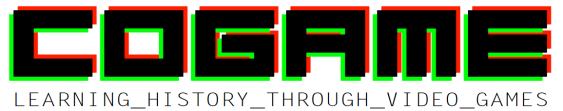 I01. Civic Heritage DescriptorANNEX : Analysis gridHistorical context of the heritage object PoliticsSocietyEconomicsCulture and knowledgePresentation of the heritage objectWhoWhich person or institution founded / created the heritage object?What was their role in society at that time?What were they like?WhenAt what period the heritage object was created?Who held political power at that time?Did the political power support the creation of the heritage object?WhereWhere was the heritage object founded?Is it a strategic location enabling the development of a political, economic strategy,...?Is the heritage object part of a specific heritage site?Is this site an integral part of the heritage object?Has the heritage site undergone changes since its creation?How is the heritage site used today?Has the heritage site the same function today as before?WhyWhat was the goal of the heritage object?With whom and by which means has the heritage object been designed?Are there any anecdotes about the heritage object?Which civic values inspired the creators of the heritage object?Was the heritage object part of a European or international movement?Is the heritage object represented by a symbolic element?TodayToday, what has the heritage object become?Is it still representing the same values ​​as before?What information is left from the past?Is it still relevant?Sets - atmosphere - characterUSE EUROPEANA DATABASE AS SOURCE FOR PICTURES !How were the people dressed at the time, how was their hair, accessories and tools?How was the architecture at the time of the heritage object’s creation?What were the main artistic currents of the time? What were the methods of transportation at the time?What were the methods of communication at the time?What does the heritage object look like today?Themes and valuesTheme 1 (idea, concrete object, specific use, character, …)DescriptionKey conceptsValuesTheme 2 (idea, concrete object, specific use, character, …)DescriptionKey conceptsValuesTheme 3 (idea, concrete object, specific use, character, …)DescriptionKey conceptsValuesBibliography & WebographyA few references both printed and online to help users understand better the history and concepts related to the heritage object.GlossaryDefinition of specific vocabulary in relation to the heritage object or the cultural sector.Europeana resourcesList of visuals from Europeana used during the project (10 at least is recommended), as examples of lifestyle, characters, dress, technology, … of the examined period.